Školní zájezd do Nizozemska: Rozmanitosti Nizozemska							          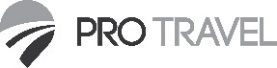 zájezd č.:	18-748termín:		10.-14.9.2018škola:		Gymnázium Luďka Pika PlzeňPřihlášení na zájezd na adrese:http://rezervace.protravel.czNejprve je nutné se zaregistrovat (odkaz „Jsi tu poprvé? Zaregistruj se prosím“). Při registraci si zvolíte své přihlašovací údaje: přihlašovací jméno je Vaše emailová adresa, heslo si zvolíte libovolné, alespoň 6 znaků dlouhé. Registraci dokončíte potvrzením zprávy zaslané na váš email. Po přihlášení do systému zadejte číslo zájezdu 18-748 do textového pole a klikněte na „Vyhledat zájezd“. Pak už budete moci vyplnit osobní a další potřebné údaje a potvrdíte závazné přihlášení. Na email obdržíte fakturu pro úhradu zájezdu a přihlášku, kterou podepsanou odevzdáte ve škole.Registrovat se musí vždy účastník zájezdu, ne rodič. Rodiče mohou již při registraci zadat také svou e-mailovou adresu, na kterou budou dostávat stejné informace jako účastník zájezdu. Účastníky mladší 18 let systém nenechá přihlásit bez zadání údajů o zákonném zástupci.Přihláška je závazná a z následného odhlášení mohou vyplývat stornopoplatky.____________________________________________________________________________________________________________________